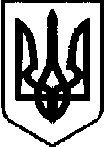 ВУГЛЕДАРСЬКА МІСЬКА РАДАРІШЕННЯ15.06.2017 № 7/17-3м.ВугледарПро внесення змін до рішення міської ради від 23.12.2016 № 7/11-26 «Про міський бюджет на 2017 рік»Відповідно до Бюджетного кодексу України, наказу Міністерства фінансів України від 02 грудня 2014 року № 1195 «Про затвердження Структури кодування програмної класифікації видатків та кредитування місцевих бюджетів і Типової програмної класифікації видатків та кредитування місцевих бюджетів/Тимчасової класифікації видатків та кредитування для бюджетів місцевого самоврядування, які не застосовують програмно-цільового методу» (зі змінами), керуючись розпорядженням голови облдержадміністрації, керівника обласної військово-цивільної адміністрації від 22.12.2016 № 1171 «Про обласний бюджет на 2017 рік» (зі змінами) та пунктом 23 частиною 1 статті 26, частинами 1, 4 статті 61, частинами 1, 2, 4, 6 статті 64 Закону України «Про місцеве самоврядування в Україні» (зі змінами), міська радаВИРІШИЛА:1. Внести зміни до рішення міської ради від 23.12.2016 № 7/11-26 «Про міський бюджет на 2017 рік» (зі змінами та доповненнями, внесеними рішеннями сесії міської ради від 17.03.2017 № 7/14-42, 21.04.2017 № 7/15-2, 19.05.2017 № 7/16-6):1.1. В абзаці 2 пункту 1 замінити цифри 137338,592 на цифри 138096,179; цифри 134946,492 на цифри 135704,079.1.2. В абзаці 3 пункту 1 замінити цифри 153237,979 на цифри 153995,566; цифри 139485,192 на цифри 140075,779; цифри 13752,787 на цифри 13919,787.1.3. В абзаці 4 пункту 1 замінити цифри 9582,987 на цифри 9749,987. 1.4. В абзаці 6 пункту 1 замінити цифри 11360,687на цифри 11527,687. 1.5. В абзаці 7 пункту 1 замінити цифри 9582,987 на цифри 9749,987. 1.6. В пункті 2 замінити цифри 139485,192 на цифри 140075,779; цифри 13752,787 на цифри 13919,787.1.7. У пункті 8 замінити цифри 16546,587 на цифри 16848,887.	2. Додатки 1, 2, 3, 5, 6 викласти у новій редакції (додаються).3. Міському фінансовому управлінню (Чупейда) внести відповідні зміни до міського бюджету.Міський голова	А.Ю. Сілич